Scoil Pól Kilfinane - TY Application Form 2020 – 2021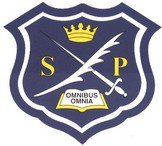 Please fill out the below TY Application Form using as much experiences from your time in Scoil Pól as possible.Application forms to be returned to Mr. O’Shea ( cormacoshea@scoilpol.ie ) no later than Monday 20th April @ 3pm.Student Name: 					         Date of Birth: 				What are your three main reasons for applying for Transition Year:____________________________________________________________________________________________________________________________________________________________________________________________________________________________________________________________________________________________________________________________________________________________________________________________________________What qualities do you have which will contribute to making Transition Year in Scoil Pól a success?________________________________________________________________________________________________________________________________________________________________________________________________________________________________________________________________________________________________________________________________________________________________________Outline details of your contribution to school life in Scoil Pól so far e.g. committees, sports, music, student council, clubs, projects, cairdeas etc.________________________________________________________________________________________________________________________________________________________________________________________________________________________________________________________________________________________________________________________________________________________________________Name TWO areas/jobs of interest to you for Work Experience during this programme.________________________________________________________________________________________________________________________________________________________________________________________________________________________________________________________________________What are your hobbies and interests?________________________________________________________________________________________________________________________________________________________________________________________________________________________________________________________________________________________________________________________________________________________________________What do you hope to achieve by completing the TY programme?________________________________________________________________________________________________________________________________________________________________________________________________________________________________________________________________________________________________________________________________________________________________________Personal Statement: Why I would make an excellent Transition Year candidate: ________________________________________________________________________________________________________________________________________________________________________________________________________________________________________________________________________________________________________________________________________________________________________________________________________________________________________________________________________________________________________________________________________________________________________________________________________________________________________________________________________________________________________________________________________________________________________________________________________________________________________________________________________________________________________________________________________________________________________________________________________________________________________________________________________________________________________________________________________________________________________________________________________________________________________________________________________________________________________________________________________________________________________________________________________________________________________________________________________________________________Student Signature: _____________________________Parent/Guardian Signature: ________________________Date: ____________________